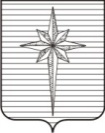 АДМИНИСТРАЦИЯ ЗАТО ЗВЁЗДНЫЙпостановление10.06.2022                                                                                                        № 592О внесении изменений в административный регламент предоставления муниципальной услуги «Назначение и выплата пенсии за выслугу лет лицам, замещавшим выборные муниципальные должности в городском округе ЗАТО Звёздный», утверждённый постановлением администрации ЗАТО Звёздный от 13.07.2016 № 973В соответствии с пунктом 9 части 1 статьи 43 Устава городского округа ЗАТО Звёздный Пермского края, во исполнение пункта 2.1 протокола внутреннего аппаратного совещания губернатора Пермского края от 18.04.2022 № 11-аг администрация ЗАТО Звёздный постановляет:1. Внести в административный регламент предоставления муниципальной услуги «Назначение и выплата пенсии за выслугу лет лицам, замещавшим выборные муниципальные должности в городском округе ЗАТО Звёздный», утверждённый постановлением администрации ЗАТО Звёздный от 13.07.2016 № 973, следующие изменения:в пункте 1.3: слова «http://www.zvezdny.permarea.ru» заменить словами «https://zatozvezdny.ru/»;слова «краевое государственное автономное учреждение «Пермский краевой многофункциональный центр предоставления государственных и муниципальных услуг» заменить словами «государственное бюджетное учреждение Пермского края «Пермский краевой многофункциональный центр предоставления государственных и муниципальных услуг»;дополнить пункт 2.4. абзацем вторым следующего содержания: «В случае принятия решения об отказе в предоставлении муниципальной услуги в связи с представлением неполного пакета документов, предусмотренных пунктом 2.6 административного регламента, срок принятия решения – в течение 3 рабочих дней с даты регистрации заявления.»;в пункте 2.5: абзац четырнадцатый изложить в следующей редакции:«решение Думы ЗАТО Звёздный от 23.01.2020 № 43 «Об утверждении Перечня услуг, которые являются необходимыми и обязательными для предоставления муниципальных услуг администрацией ЗАТО Звёздный, и признании утратившим силу решения Думы ЗАТО Звёздный от 22.05.2012 № 38.»;абзац шестнадцатый изложить в следующей редакции:«постановление администрации ЗАТО Звёздный от 16.12.2021 № 1349 «Об утверждении Порядка разработки и утверждения административных регламентов предоставления муниципальных услуг и признании утратившими силу отдельных постановлений администрации ЗАТО Звёздный»;дополнить пункт 2.6 абзацем одиннадцатым следующего содержания:«Запрещается требовать от заявителя представления документов и информации, отсутствие и (или) недостоверность которых не указывались при первоначальном отказе в приёме документов, необходимых для предоставления услуги, либо отказе в предоставлении услуги, за исключением случаев, предусмотренных пунктом 4 части 1 статьи 7 Закона 210-ФЗ.»;в пункте 2.7 абзац второй исключить;пункт 2.9 изложить в следующей редакции:«Орган, предоставляющий муниципальную услугу, принимает решение об отказе в предоставлении муниципальной услуги в случае:несоответствия заявителя требованиям, указанным в пункте 1.2 административного регламента;представления неполного пакета документов, предусмотренных пунктом 2.6 административного регламента».2. Отделу по развитию территории администрации ЗАТО Звёздный организовать работу по размещению изменений в информационно-телекоммуникационной сети Интернет на официальном сайте органов местного самоуправления ЗАТО Звёздный https://zatozvezdny.ru/ в течение 5 рабочих дней после дня официального опубликования настоящего постановления.3. Отделу социального развития администрации ЗАТО Звёздный организовать размещение изменений в федеральной государственной информационной системе «Федеральный реестр государственных и муниципальных услуг (функций)» в течение 3 календарных дней со дня официального опубликования настоящего постановления.4. Опубликовать настоящее постановление установленным порядком   в информационном бюллетене ЗАТО Звёздный «Вестник Звёздного».5. Настоящее постановление вступает в силу после дня его официального опубликования. 6. Контроль за исполнением постановления возложить на исполняющего обязанности заместителя главы администрации ЗАТО Звёздный по социальным вопросам Твердохлиба В.С.Глава ЗАТО Звёздный – глава администрации ЗАТО Звёздный                                             А.М. Швецов